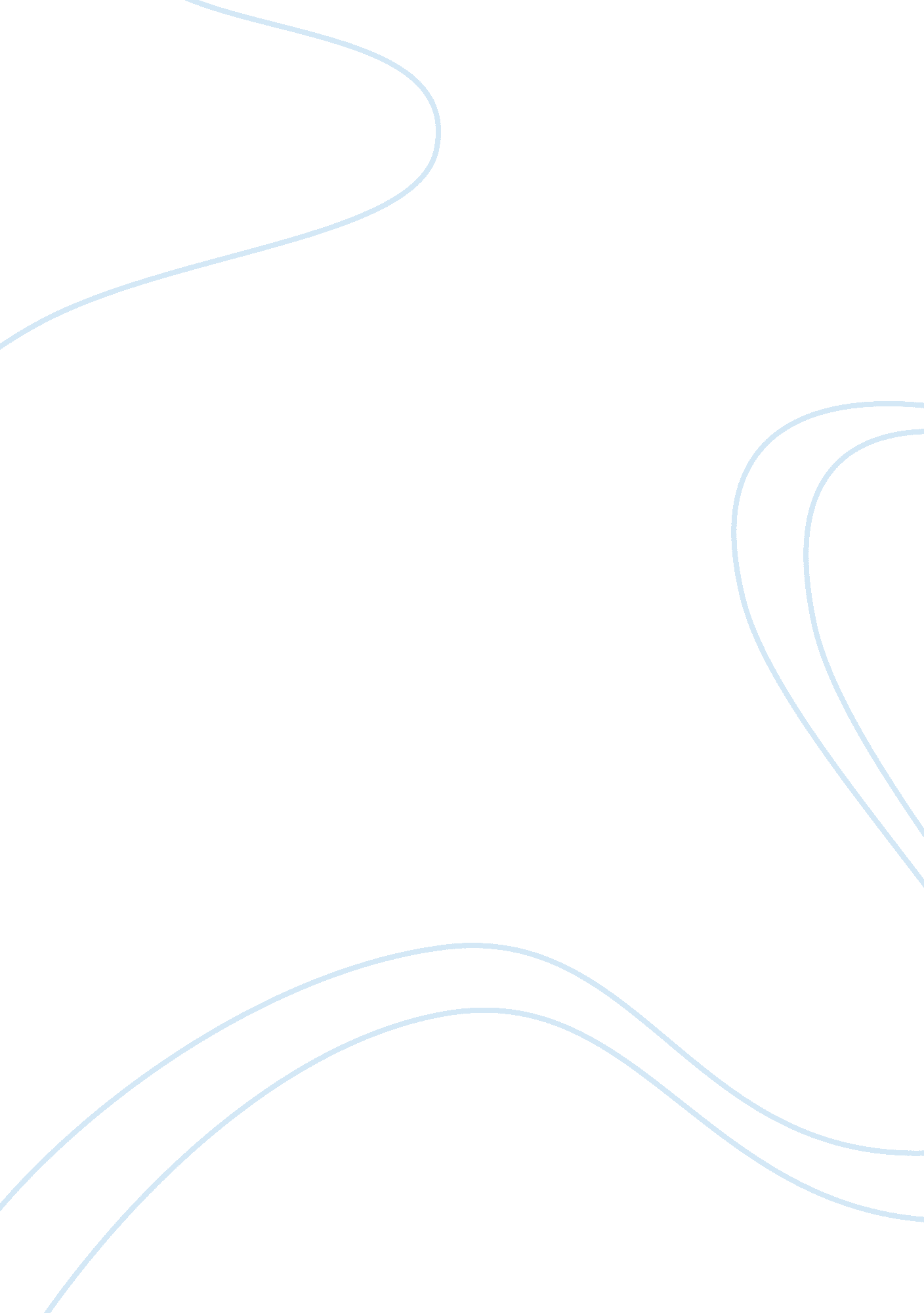 Evolution and religionBusiness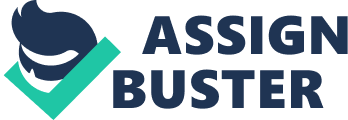 I believe evolution should not be taught in school. Why should this theory be alowed but religion is not? Some people think it’s wrong for Christianity to be a subject of learning in school. How does it make scence that the teachings of religion can’t be taught but evolution can be. Evolution is a theory that many do not believe. So don’t even say that religion can not be taught because not everyone belives it. Not everyone believes your theory either! I strongly disagree that evolution happend. Yet I still have to learn about it in school. I believe that if we are forced to learn about evolution, that we should also have religion classes. In my point of veiw I belive religion should not be taught in school. 